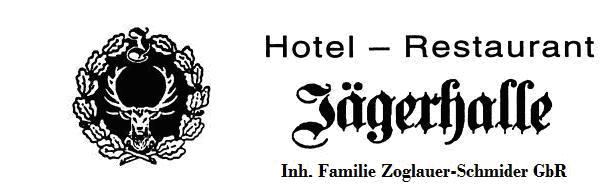 Willkommen in unserem TeamWir sind ein familiär geführtes Hotel- Restaurant mit einer anspruchsvollen gutbürgerlichen- vogtländischen Küche.Verpflegung freiZur Verstärkung unseres Teams suchen wir ab sofort in Vollzeit einen Koch m/W/dRufen sie uns an 03745/71283Oder Schicken sie uns eine E-Mail anjaegerhalle@t-online.de